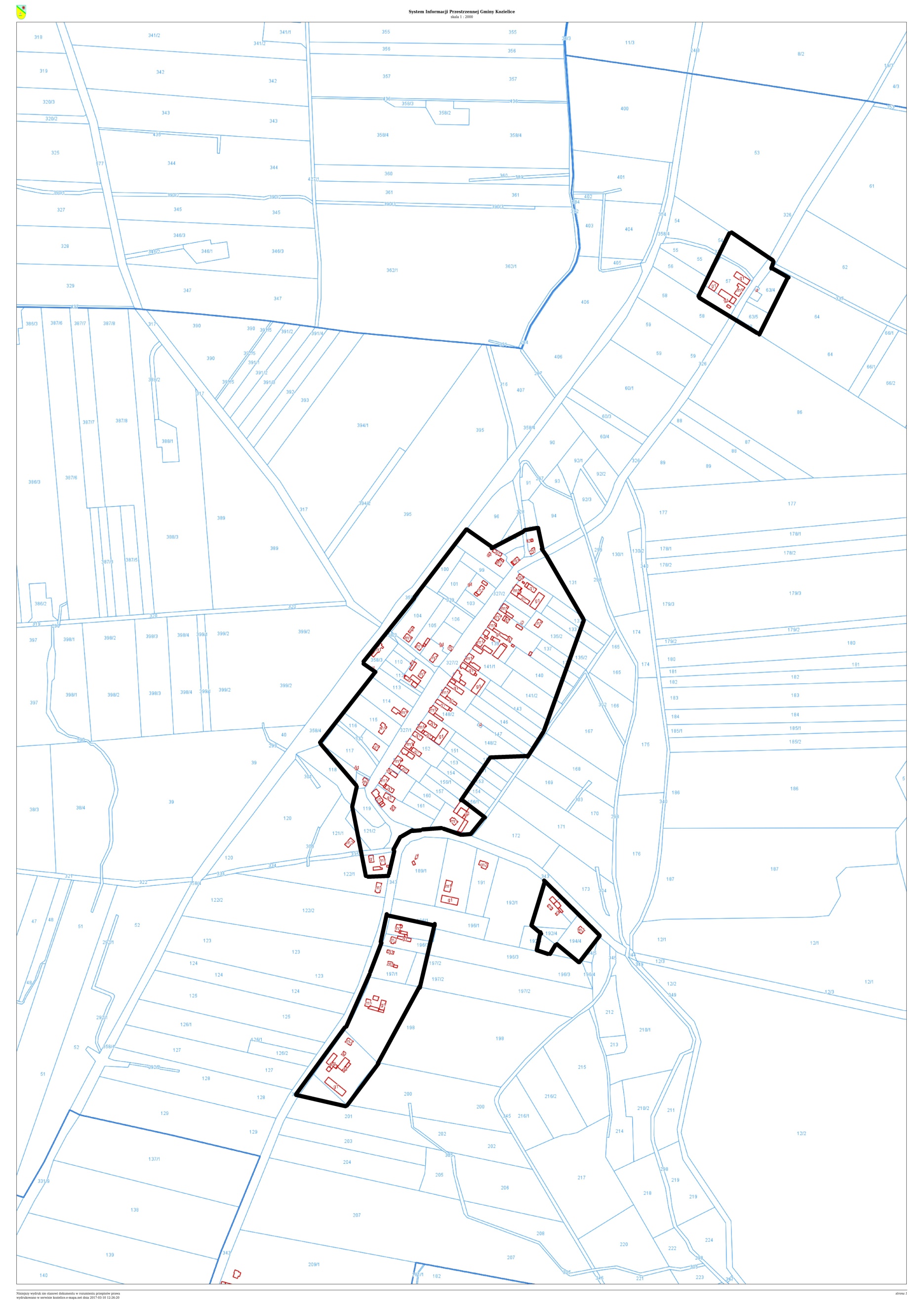  GRANICA OPRACOWANIA